1. Цель и задачи Муниципального казённого учреждения Библиотека Ключевского сельского поселенияОсновной целью работы муниципального казённого учреждения МКУ Библиотека КСП является  обеспечение всеобщего и равного доступа сельчан к знаниям и информации, а также осуществление деятельности, направленной, в первую очередь, на развитие человека. То есть библиотека создает общедоступное культурное поле, которое каждому предоставляет возможность для интеллектуального и духовного развития.  Реализация цели достигается путем решения следующих задач:Выполнение основных контрольных показателей работы и привлечение новых читателей в библиотеку.Изучение потребностей реальных и потенциальных пользователей.Обеспечение доступного и качественного библиотечно-информационного обслуживания в традиционной и электронной форме.Продвижение чтения, помощь читателям в открытии для себя новой литературы и налаживании читательского общения.Содействие формированию современной, образованной, информационно грамотной личности.Распространение среди населения историко-краеведческих знаний и информации.Повышение комфортности библиотечной среды, формирование положительного имиджа библиотеки в сельской среде. 2. Плановые контрольные показатели работы МКУ Библиотека КСПЧитатели                       1500          из них детей          500Посещаемость              18500        из них детей          8000Книговыдача                40000        из них детей         15000Справки                        1000          из них детям         6003. Нормативно-правовое обеспечение функционирования и развития Муниципального казённого учреждения Библиотека Ключевского сельского поселенияВ своей основной (уставной) деятельности учреждение руководствуется  нормативно-правовыми и рекомендательными документами Российской Федерации, регионального и муниципального уровней, а также локальными нормативно-правовыми актами. 3.1. Законодательную и нормативную базу библиотечной деятельности в Российской Федерации составляют:Конституция Российской Федерации, устанавливающая права граждан страны на беспрепятственный доступ к информации (ст. 29) и права на участие в культурной жизни и пользование учреждениями культуры, на доступ к культурным ценностям (ст. 44), что гарантирует для граждан страны свободный доступ к информационным ресурсам музеев и библиотек, удовлетворение информационных потребностей пользователей, распространение информации любым законным способом;Закон Российской Федерации от 09.10.1992 № 3612-I «Основы законодательства Российской Федерации о культуре», определяющий права и свободы человека в области культуры, обязанности государства, разделение компетенций в области библиотечного обслуживания между федеральными органами государственной власти и органами государственной власти в субъектах Российской Федерации (ст. 39, 40), устанавливающий бесплатность для населения основных услуг общедоступных библиотек (ст. 30) и не допускающий приватизацию культурного наследия народов России (ст. 44);Федеральный закон от 29.12.1994 № 78-ФЗ«О библиотечном деле» (ред. от 01.05.2019), регулирующий общие вопросы организации библиотечного дела, государственную политику в области библиотечного дела, а также устанавливающий принципы деятельности библиотек, которые гарантируют гражданам страны права на свободный доступ к информации, свободное духовное развитие, приобщение к ценностям национальной и мировой культуры, а также на культурную, научную и образовательную деятельность;Федеральный закон от 29.12.1994 № 77-ФЗ«Об обязательном экземпляре документов» (ред. от 03.07.2016), устанавливающий цели формирования национального библиотечного фонда и его общественного использования в целях сохранения культурного наследия и библиотечно-информационного обслуживания пользователей (ст. 4);Федеральный закон от 24.11.1995 № 181-ФЗ «О социальной защите инвалидов в Российской Федерации» (ред. от 18.07.2019);Федеральный закон от 12.01.1996 № 7-ФЗ«О некоммерческих организациях»(ред. от 29.07.2018);Федеральный закон от 27.07.2006 № 149-ФЗ«Об информации, информационных технологиях и о защите информации» (ред. от 01.05.2019), в котором уточняется право на доступ к информации и подчеркивается, что государственные информационные ресурсы, в числе которых информационные ресурсы государственных и муниципальных библиотек, являются открытыми и общедоступными;Раздел VII части IV Гражданского кодекса Российской Федерации«Права на результаты интеллектуальной деятельности и средства индивидуализации» (ред. от 23.05.2018), определяющий границы использования библиотеками произведений, защищенных авторским правом и находящихся в электронной форме;Закон Российской Федерации от 07.02.1992 № 2300-1 «О защите прав потребителей» (ред. от 18.07.2019);Федеральный закон от 06.10.2003 № 131-ФЗ«Об общих принципах организации местного самоуправления в Российской Федерации» (ред. от 02.08.2019, устанавливающий полномочия и зоны ответственности государственных и муниципальных органов управления в области библиотечного обслуживания;Федеральный закон от 08.05.2010 № 83-ФЗ«О внесении изменений в отдельные законодательные акты Российской Федерации в связи с совершенствованием правового положения государственных (муниципальных) учреждений» (ред. от 26.07.2019), определяющий, в том числе, количественные показатели и критерии качества выполнения библиотеками своих функций;Федеральный закон от 27.07.2010 № 210-ФЗ«Об организации предоставления государственных и муниципальных услуг» (ред. от 01.04.2019),определяющий основные принципы и положения предоставления государственных и муниципальных услуг;Федеральный закон от 29.12.2010 № 436-ФЗ«О защите детей от информации, причиняющей вред их здоровью и развитию» (ред. от 01.05.2019),  который регулирует отношения, связанные с защитой детей от информации, причиняющей вред их здоровью и (или) развитию, в том числе содержащейся в информационной продукции;Федеральный закон от 29.12.2012 № 273-ФЗ «Об образовании в Российской Федерации» (ред. от 26.07.2019),определяющий формы и направления образовательной и просветительской деятельности, в том числе, и для не образовательных организаций;Федеральный закон от 02.07.2013 № 187-ФЗ«О внесении изменений в отдельные законодательные акты Российской Федерации по вопросам защиты интеллектуальных прав в информационно-телекоммуникационных сетях» (ред. от 12.03.2014), уточняющий вопросы защиты авторских и интеллектуальных прав на произведения и другие продукты творческой, интеллектуальной деятельности.3.2. Для определения целей и направлений развития учреждения используются следующие стратегические документы:Концепция долгосрочного социально-экономического развития Российской Федерации на период до 2020 года (утв. распоряжением Правительства Российской Федерации от17.11.2008 № 1662-р) (ред. от 28.09.2018);Стратегия развития информационного общества в Российской Федерации на 2017-2030 годы (утв. Указом Президента Российской Федерации от 09.05.2017 № 203);Стратегия инновационного развития Российской Федерации на период до 2020 года(утв. распоряжением Правительства Российской Федерации от 08.12.2011 № 2227-р) (ред. от 18.10.2018);Постановление Правительства Российской Федерации от 15.04.2014 № 313 «Об утверждении государственной программы Российской Федерации «Информационное общество(2011 - 2020 годы)» (ред. от 25.09.2018);Указ Президента Российской Федерации от 07.05.2012 № 597 «О мероприятиях по реализации государственной социальной политики»;Указ Президента Российской Федерации от 07.05.2012 № 601 «Об основных направлениях совершенствования системы государственного управления»;Государственная программа «Развитие культуры и туризма на 2013-2020 годы» (утв.Постановлением Правительства Российской Федерации от 15.04.2014 N 317) (ред. от 12.11.2018);Распоряжение Правительства Российской Федерации от 28.12.2012 № 2606-р «Об утверждении плана мероприятий «Изменения в отраслях социальной сферы, направленные на повышение эффективности сферы культуры» (ред. от 28.04.2015);Послание Президента Российской Федерации Федеральному Собранию Российской Федерации 2019 г.3.3. При разработке планов деятельности учреждение учитывает положения и требования следующих документов общественных организаций:Модельный стандарт деятельности общедоступной библиотеки (подписан Министром культуры РФ 31.10.2014 г.);Модельный стандарт деятельности публичной библиотеки (принят Конференцией Российской библиотечной ассоциации, XIII Ежегодной сессией, 22 мая 2008 г.);Манифест ЮНЕСКО о публичных библиотеках (1994 г.);Копенгагенская декларация о публичных библиотеках (1999 г.);Руководство ИФЛА/ЮНЕСКО по развитию службы публичных библиотек;Модельный Библиотечный кодекс для государств – участников СНГ (постановлениеМПА СНГ от 15.11.2003 № 22-2);Конвенция ООН о правах инвалидов (принята в 2006 году, ратифицирована в Российской Федерацией в 2012 году);Региональные программы развития культуры и библиотечного дела.3.4. Другими рекомендательными документами, определяющими минимальные параметры деятельности учреждения, являются: 1.Распоряжение Министерства культуры Российской Федерации от 2 августа 2017 года № р-965 «О введение в действие прилагаемых Методических рекомендаций субъектам Российской Федерации и органам местного самоуправления по развитию сети организаций культуры и обеспеченности населения услугами организаций культуры». 2. Концепция модернизации муниципальных библиотек Российской Федерации на основе Модельного стандарта деятельности общедоступной библиотеки, опубликованная 13 марта 2019 года.Методические рекомендации по модернизации муниципальных библиотек на основе Модельного стандарта деятельности общедоступной библиотеки, опубликованные 13 марта 2019 года.Приказ Министерства культуры Российской Федерации от 30.12.2014 № 2477 «Об утверждении типовых отраслевых норм труда на работы, выполняемые в библиотеках»; 5. Приказ Министерства культуры Российской Федерации от 8.10.2012 № 1077 «Об утверждении Порядка учета документов, входящих в состав библиотечного фонда» (ред. от 02.02.2017)Письмо Министерства культуры Российской Федерации от 08.01.1998 № 01-02/16-29 «Об основных положениях организации сети муниципальных общедоступных (публичных) библиотек в субъектах Российской Федерации»;Постановление Правительства Российской Федерации от 01.09.2015 N 918 (ред. От08.11.2018) «О Межведомственном совете по развитию Национальной электронной библиотеки» (вместе с «Положением о Межведомственном совете по развитию Национальной электронной библиотеки»)Концепция библиотечного обслуживания детей в России на 2014–2020 гг.(принята Конференцией Российской библиотечной ассоциации, XIX Ежегодная сессия, 22 мая 2014 года);Руководство по библиотечному обслуживанию детей в России (письмо заместителя Министра О. С. Яриловой, №237-01.1-39-ОЯ от 18.06.2019 г.);Распоряжение Правительства РФ от 03.06.2017 N 1155-р «Об утверждении Концепции программы поддержки детского и юношеского чтения в Российской Федерации».3.5.  В обеспечении деятельности библиотека опирается на следующие документы:Систему международных стандартов по информации, библиотечному и издательскому делу (ратифицированных к применению на территории Российской Федерации);ГОСТ 7.0-99. Информационно-библиотечная деятельность, библиография. Термины и  определения;ГОСТ Р 7.0.20-2014. Библиотечная статистика: показатели и единицы исчисления;ГОСТ Р 7.0.100-2018. Национальный стандарт Российской Федерации. Система стандартов по информации, библиотечному и издательскому делу. Библиографическая запись.Библиографическое описание. Общие требования и правила составления;ГОСТ 7.50-2002. Консервация документов. Общие требования;Порядок учета документов, входящих в состав библиотечного фонда (Приказ Министерства культуры Российской Федерации от 08.10.2012 №1077) (ред. от 02.02.2017); 7. Правила противопожарного режима в Российской Федерации (утв. постановлением Правительства Российской Федерации от 25.04.2012 № 390) (ред. от 20.09.2019).4. Организационно-управленческая, информационно-аналитическая деятельность5. Методическая и кадровая работаМетодическая деятельность библиотеки призвана учить библиотекарей думать, действовать профессионально, искать нешаблонные подходы к работе, воспитывать самостоятельность и ответственность за порученное дело; поэтому основной смысл методического руководства заключается в изменении мышления библиотекарей, развитии их творческой инициативы, повышении методической культуры, воспитании подлинного профессионализма.5.1.  Основными направлениями методической работы являются:Консультационно-методическая помощь в совершенствовании информационной библиотечной деятельности.Инновационная деятельность (формирование и освоение библиотечных новшеств).Повышение квалификации библиотечных кадров. Обновление и расширение форм и методов обучения идет путем заимствования из других сфер общественной жизни и создания более активных и интенсивных способов переподготовки библиотекарей. Реализуя принципы всеобщности, непрерывности, дифференциации обучения, нельзя игнорировать опыт прошлых лет, недооценивать формы, виды и методы обучения, которые сложились: курсы, практикумы, дни повышения квалификации и т. д. Методическая помощь в повышении квалификации специалистов заключается в  проведении консультаций, стажировок, обеспечения инструктивно-методическими изданиями и оказания практической помощи коллегам непосредственно на местах.6. Формирование и работа с фондомПополнение библиотечного фонда осуществляется за счет поступлений различных документов на традиционных и нетрадиционных носителях информации, а также за счет создания собственных информационных ресурсов.  6.1. Комплектование библиотечного фондаДля формирования полноценного фонда книжных и электронных изданий регулярно отслеживаются рекламные материалы, каталоги фирм, книготорговых компаний, прайс-листы специализированных магазинов, а также проводится анализ комплектования и использования фонда с целью обеспечения наиболее полного удовлетворения информационных потребностей пользователей библиотеки.Основной задачей комплектования является комплектование и докомплектование фондов печатными и электронными носителями информации. При планировании процесса комплектования библиотека руководствуется «Модельным стандартом деятельности публичной библиотеки» и «Манифестом ИФЛА/ЮНЕСКО о публичной библиотеке».6.2. Источники комплектования:книжные магазины г. Петропавловска - Камчатского;книжные издательства или  интернет магазины;книги в дар;книги взамен утерянных читателями.6.3. Обработка носителей информации и информации о них:Организация приема документов, систематизация, техническая обработка и регистрация новых поступлений;Прием и оформление документов, полученных в дар;Ведение традиционного и электронного каталога;Выявление и списание ветхих, морально устаревших и неиспользуемых документов по установленным правилам и нормам (в том числе оформление актов и изъятие карточек из каталогов)              6.4  Работа по сохранности фонда:систематический контроль за своевременным возвратом в библиотеку выданных изданий; обеспечение мер по возмещению ущерба, причиненного носителям информации в установленном порядке;7. Рекламная деятельность:8. Деятельность учреждения строится согласно следующим направлениям:Духовно-нравственное и эстетическое воспитаниеПродвижение  книги  и  чтения  (формы  работы  с  художественной  литературой, программы чтения по творчеству писателей, Неделя детской книги).  Экологическое направление.  Историко-патриотическое воспитаниеЗдоровый образ жизни.  Краеведение.  Правовое информированиеКлубы и объединения по интересамСправочно-библиографическое и информационное обслуживание.  8.1. Духовно - нравственное и эстетическое направление.Духовно-нравственное и эстетическое воспитание, направлено на осознание молодёжью высших ценностей, идеалов и ориентиров, социально-значимых процессов и явлений реальной жизни, способность руководствоваться ими в качестве определяющих принципов, позиций в практической деятельности.8.2.  Продвижение книги и чтения.Продвижение книги и  чтения– основное направление в деятельности каждой библиотеки. Сегодня библиотекари ведут активный поиск нестандартных форм продвижения книги и чтения, внося в традиционную работу новые идеи; разрабатывают интересные программы мероприятий, направленные на продвижение книги; привлекают читателей и создают позитивный образ библиотеки. Ведется серьезная работа, направленная на создание комфортной среды для интеллектуального общения, особенно для подростков, т.к. эта категория уже теряет интерес к чтению. 8.2.1.  Мероприятия к знаменательным датам:Без прошлого, не было бы и настоящего, именно поэтому так важно вспоминать и почитать праздничные и памятные даты. Культура, политика, спорт, наука, народ и менталитет – все это с течением времени менялось, добавлялись традиции и обычаи, вводились праздники, мы выигрывали войны и сражения, наши ученые изобретали и открывали что-то новое и необычное. И сегодня все это уже история, которую необходимо помнить. 8.3. Экологическое направление.На современном этапе развития общества огромное значение придается решению задач экологического воспитания. Универсальные фонды библиотеки позволяют расширить представление читателей о многообразии форм живой и неживой природы, об отношении человека и природы, о мерах по ее охране. Наша задача раскрыть для пользователей все ресурсы экологических знаний имеющихся в библиотеке, включая Интернет. В работе по воспитанию экологической культуры упор делать на молодых читателей, которые находятся в стадии формирования жизненных ценностей.8.4. Историко-патриотическое направление.Историко-патриотическое воспитание - его цель пропаганда и изучение российской военной истории, военных подвигов российских солдат в Отечественных войнах и локальных конфликтах. Уважительное отношение к живым и павшим участникам минувших войн.8.5. КраеведениеКраеведение является так же  основным направлением в работе МКУ Библиотека КСП. Очень важно, чтобы пользователи библиотеки помнили о своих истоках, преемственности поколений, о неразрывной связи времен. Обращение к духовному наследию прошлого приобретает новое значение, когда юные пользователи приобщаются к традиционным видам народного творчества, обрядам, праздникам, народным промыслам и ремеслам.8.5.1. «Я на этой земле родился» (280 лет поселку Ключи Усть-Камчатского района)8.6. Профилактика здорового образа жизни.Здоровье – бесценное достояние не только для каждого, но и всего общества. Поэтому воспитание основ здорового образа жизни, формирование в обществе своего  рода  «моды  на  здоровье»  -  одна  из  важнейших  социальных  задач,  которая  стоит  перед библиотеками.  В борьбе за здоровье у человека есть много помощников, в том числе, и книги. 8.6.1. Безопасность жизнедеятельности:8.7. Профилактика Экстремизма и терроризма.Одним из ключевых направлений борьбы с террористическими и экстремистскими проявлениями в общественной среде выступает их профилактика. Особенно важно проведение такой профилактической работы в среде молодежи, так как именно указанная среда в силу целого ряда различных факторов является одной из наиболее уязвимых в плане подверженности негативному влиянию разнообразных антисоциальных и криминальных групп.9. Гражданско-правовое направление:В настоящее время все больше внимания уделяется проблемам правового образования молодого поколения в учреждениях образования и культуры. Правовое просвещение имеет принципиальное значение для дальнейшего будущего юношества. 10. Организация клубной и досуговой деятельности:Клуб при библиотеке – это добровольное сообщество читателей с едиными интересами, способствующее воспитанию, образованию и развитию творческих способностей. Сегодня, в век разобщенности, потребность в таком виде отношений между людьми возрастает. Жизнеспособность клубов определяется не какой-нибудь отдельной темой, сверхзадачей, а главным образом атмосферой, которая в клубах складывается. Свободные, простые отношения отнюдь не бесполезны для слушателей. Они знакомятся с новыми книгами, журналами, получают необходимые знания, сами делятся опытом, помогают советами другим, находят единомышленников и друзей.10.1 Клуб «Хозяюшка»:10.2. Проведение мастер- классов:11. Справочно-библиографическая и информационная работаОсновными направлениями справочно-библиографической работы являются:Обеспечение высокого качества и комфортности предоставления справочно-библиографических и информационных услуг пользователям и сотрудникам библиотеки:Предоставление всеобщего доступа читателям к информационным ресурсам через каталоги, картотеки, электронные базы данных, фонд библиотеки;Качественное и оперативное доведение до потребителей информации по системе индивидуального и группового информирования;Подготовка материалов об информационных ресурсах библиотеки в помощь образованию и самообразованию, библиографических списков;Оказание информационной помощи отделам библиотеки по основным направлениям работы 2021 года.Формирование и совершенствование справочно-библиографического аппарата библиотеки в традиционном и электронном вариантах:Обучение читателей пользованию справочно-поисковым аппаратом библиотеки. Информационное обеспечение по основным направлениям работы библиотеки:Рекомендательные библиографические указатели;Рекомендательные листовки/буклеты: «Что почитать?» Создание библиографических списков литературы;Формирование и ведение тематических папок;Создание информационных листовок «Имя месяца» (информация об известной исторической личности, рекомендательный список литературы о нем или информация о значимом событии).Участвовать в развитии правовой культуры пользователей посредством предоставления информации в области федерального, регионального, местного законодательстваФонд нормативно-правовых документов;Постоянная выставка информационных материалов и выпуск библиографического списка «Новые законодательные акты Российской Федерации» (обновление экспозиции 3 раз в месяц)В течение года в плане возможны изменения.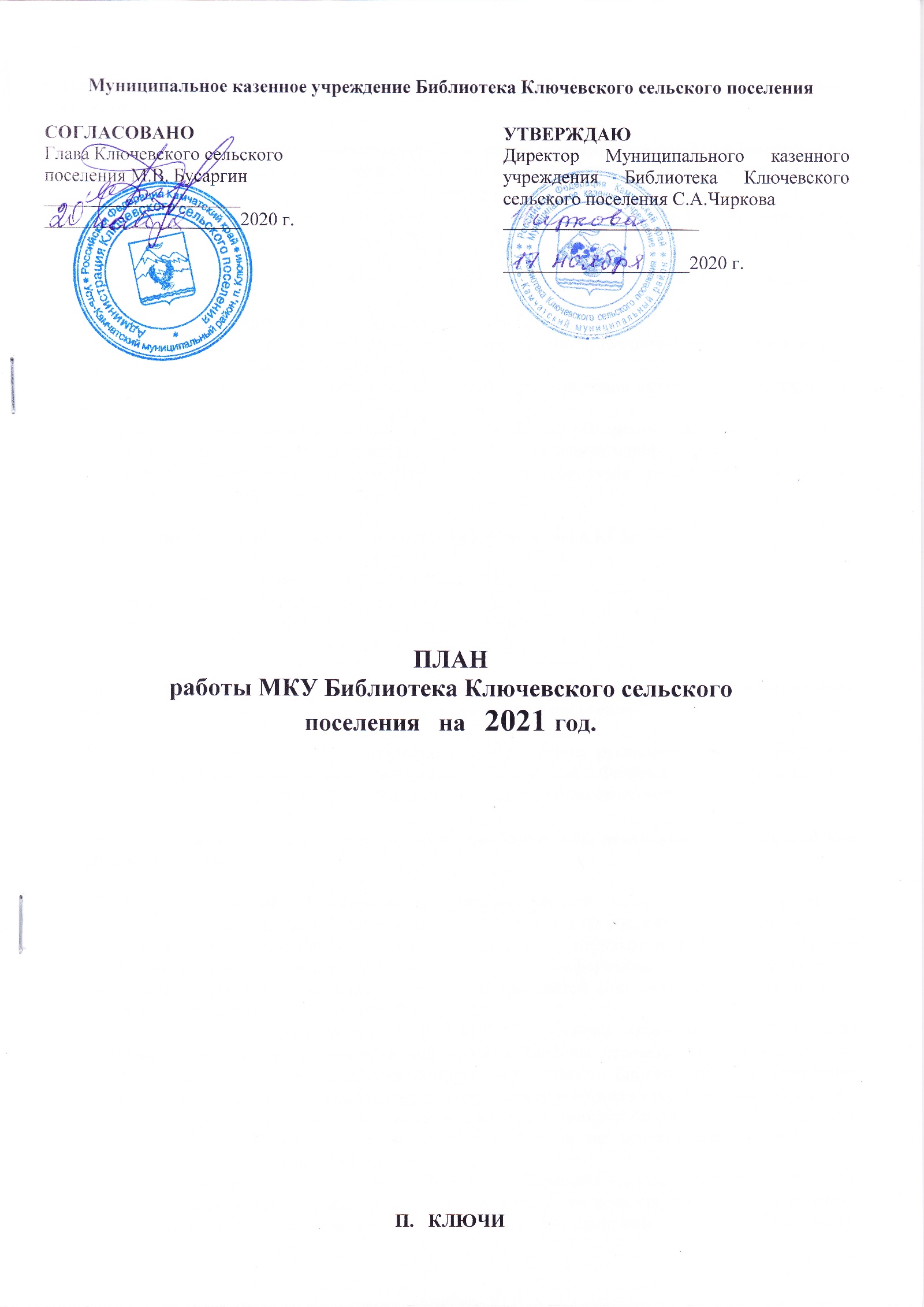 №Наименование мероприятияСрок исполненияОтветственный1.Разработка положений, инструкций, нормативно-правовых актов, регулирующих деятельность  Муниципального казённого учреждения библиотека Ключевского сельского поселенияВ течение годаЧиркова С.А.2.Делопроизводство и кадровая работаВ течение годаЧиркова С.А.3.Подготовка финансовых и статистических отчетов  о деятельности МКУ  Библиотека КСП (годовой, ежеквартальный, ежемесячный) В течение годаБухгалтерияЧиркова С.А.Немченко А.Н.4.Подготовка и сдача годовых отчетов за 2020 год  (6НК, годовой текстовой отчет)январь, февральЧиркова С.А.Некрасова С.Н.Немченко А.Н.5.Отчёт  по показателям национального проекта «Культура» 1 раз в кварталЧиркова Д.С.Немченко А.Н.6.Отчеты по результативности и эффективности МКУ Библиотека КСП1 раз в кварталЧиркова С.А.Немченко А.Н.Чиркова Д.С.Некрасова С.Н.Смазнова А.А.	7.Осуществление постоянного контроля и мониторинга за реализацией плана  работы МКУ Библиотека КСП на 2021 год, при необходимости, его корректировкаВ течение годаЧиркова С.А.8.Повышение квалификации библиотечных специалистов путем обучения на курсах повышения квалификации, проведения  методических часов.В течение годаЧиркова С.А9.Представление работников МКУ Библиотека КСП  к  награждению Почетными грамотами администрации и собрания депутатов  п.КлючиВ течение годаЧиркова С.А.10.Проведение  совещаний  и планерок с коллективом МКУ Библиотека КСПЕженедельноЧиркова С.А11.Подготовка бюджетной сметы расходов на 2022 год (до 1 сентября )III-IV квЧиркова С.АНемченко А.Н.12.Разработка концепции планирования работы МКУ Библиотека КСП  на 2022 годIV кв.Чиркова С.А13.Работа с документами по пожарной безопасности(заполнение журналов, проведение инструктажей)В течение годаЧиркова С.А.Немченко А.Н.14.Взаимодействие с другими учреждения п. Ключи (школы, дет.сады, администрация, общество «Союз пенсионеров», Молодежный парламент)В течение годаЧиркова С.А.15.Участие в общественной жизни поселка (Акции, субботники, праздники)В течение годаЧиркова С.А.16.Отчеты о проделанной работе  библиотеки за месяц (по основным мероприятиям, информация о массовых мероприятиях)Последняя пятница отчетного месяцаЧиркова Д.С. Смазнова А.А.Немченко А.Н.Журавлёва Е.В.Некрасова С.Н.17.Подготовка индивидуальных планов на 2022 годВ течение годаЧиркова С.А.Смазнова А.А.Немченко А.Н.Журавлёва Е.В.Некрасова С.Н.Чиркова Д.С.18.Составление годового плана на 2022 годОктябрь- НоябрьНекрасова С.Н.19.Индивидуальный письменный отчет о деятельности библиотеки за 2020 годДо 1 февраляЧиркова Д.С. Смазнова А.А.Немченко А.Н.Некрасова С.Н.Журавлёва Е.В.Чиркова С.А.20.Сводный годовой текстовой отчет о деятельности библиотеки за 2020 годДо 20 февраляЧиркова Д.С.21.Проведение социологических исследований с целью выявления интересов и потребностей пользователей, их отношения к библиотеке, а также получения оценки качества предоставляемых ею библиотечных услуг. (НОК)В течение годаКоллектив библиотеки№Наименование мероприятияСрокисполненияОтветственный1Анализ работы отделов (посещение отделов: проверка ведения документации,  изучение практики работы отделов в целях выявления сильных и слабых сторон  их деятельности).В течение годаЧиркова С.А.2Анализ цифровых показателей по итогам каждого месяца	ЕжемесячноЧиркова С.А.3Подведение итогов деятельности МКУ Библиотека КСП по основным цифровым показателям за 2020 г. ЯнварьЧиркова С.А.4Подготовка отчетной и плановой документации о работе Библиотеки за 2020 гг.ДекабрьЧиркова С.А.5Выявление, обобщение и распространение передового опыта в  библиотечном обслуживании, информационном обеспечении (по материалам профессиональной прессы)В течение годаКоллектив библиотеки6Проведение методических часов (информирование специалистов по актуальным вопросам библиотечного дела)1. Проектная деятельность в библиотеке: от замысла к реализации.2. Библиотеки в социальных сетях: опыт, ошибки, достижения.3. Инновационные формы работы библиотеки, способствующие продвижению книги и чтения4. Выставочная деятельность библиотеки5. Методика разработки и создания библиотечной компьютерной презентации1 раз в кварталКоллектив библиотеки1. Смазнова А.А.2. Чиркова Д.С.3. Немченко А.Н.4. Некрасова С.Н.5. Журавлева Е.В.7Консультации и контроль  по организации и проведению  массовых мероприятий сотрудникам библиотеки, помощь отделам обслуживания в организации акций, конкурсов и др.В течение годаЧиркова С.А.8Обучение основам информационно -библиотечного дела вновь поступивших сотрудников, не имеющих специального образования В течение годаКоллектив библиотеки9Обучение основного персонала на курсах повышения квалификации по основным видам деятельности (каталогизация, создание и ведение баз  данных, ведение электронного каталога, использование ресурсов социальных сетей для рекламы информационно-библиотечных услуг и пр.)В течение годаВ рамках сметы учреждения согласно планам работы организаций, занимающихся образовательной деятельностью№ п/пСодержание работыСрок исполненияОтветственные1.Предоставление библиографических справок в ответ на запросы пользователей по различным темам. Учет библиографических справок.В течение годаНемченко А.Н.Журавлёва Е.В.Некрасова С.Н. Смазнова А.А.2.Работа с алфавитным, систематическим каталогомВ течение годаЖуравлёва Е.В.Смазнова А.А.3.Работа с  картотекой для руководителей детского чтенияВ течение годаНемченко А.Н.4.Работа с картотекой заглавий художественных произведенийВ течение годаНекрасова С.Н.5.Работа с картотекой по краеведению и тематическими папкамиВ течение годаЖуравлева Е.В. Смазнова А.А.6.Работа с задолжникамиВ течение годаНемченко А.Н.Некрасова С.Н.7.Работа с документами, включенными в «Федеральный список экстремистских материалов»В течение годаЧиркова Д.С.8.Выявление и списание ветхих, морально-устаревших и неиспользуемых книг по установленным правилам и нормам, в том числе оформление  актов и изъятие карточек из каталогов.В течение годаЧиркова Д.С. Смазнова А.А.Немченко А.Н.Журавлёва Е.В.Некрасова С.Н.9.Техническая обработка и регистрация новых поступлений.В течение годаЧиркова Д.С. 10.Тематические книжные выставки- викторины1 раз в  месяцНемченко А.Н.11.Проект – Мастерская «Книга – лучший друг».Июнь – августДошкольные учреждения Немченко А.Н.Журавлева Е.В.№ п/пСодержание работыСрок исполненияОтветственные1.Работа с сайтом http://kluchilib.ruВ течение годаСмазнова А. А.2.Пропаганда всех ресурсов библиотеки (Реклама)В течение годаКоллектив библиотеки3.Предоставление материала на сайт https://kluchilib.ru/До 20-го числа каждого месяцаКоллектив библиотеки4.Предоставление материала на сайт PRO.Культура.РФ (АИС ЕИПСК)До 20-го числа каждого месяцаКоллектив библиотеки5.Взаимодействие со СМИВ течение годаКоллектив библиотеки№Содержание работыСрок проведенияМесто проведения. Аудитория.Ответственный за проведение1.0+ Просмотр художественных, документальных и мультипликационных фильмов.В течение годаБиблиотекаКоллектив библиотеки2.0+  Книжная выставка-викторина «Космические загадки вселенной» АпрельДСНемченко А.Н.3.6+ Виртуальное путешествие « Космос поразительный и загадочный» (60 лет со дня первого полета в космос Ю.А. Гагарина) АпрельЧЗНемченко А.Н.Смазнова А.А,4.12+  Книжная выставка-обзор «Прекрасен танца разговор» (29.04. – Международный день танца). АпрельВАНекрасова С.Н.5.0+ Игровая программа «В гостях у домового Нафани» (семьи с детьми ОВЗ). АпрельЧЗНемченко А.Н. Смазнова А.А.6.0+ Слайд- викторина «Сказка на экране» (по сюжетам Отечественных мультфильмов) ИюньДСНемченко А.Н.7.6+   Развлекательно- познавательное мероприятие «Мой домашний друг» (семьи с детьми ОВЗ) ИюньЧЗНемченко А.Н. Смазнова А.А.8.0+ Рекомендательный список литературы для летнего чтения «Лучик солнца на книжной странице!»Июнь- АвгустБиблиотекаНемченко А.Н.Чиркова Д.С.9.6+ Культурная Программа «Не нужен клад, когда в семье лад» (8 июля - День семьи, любви и верности):мастер- класс по изготовления ромашек;акция «Ромашковое счастье»;фото-зона.ИюльП.КлючиНемченко А.Н. Журавлёва Е.В.Некрасова С.Н.10.12+ Книжная выставка «И час настал, крестилась Русь» ( 28 июля - День Крещения Руси).ИюльВАНекрасова С.Н.11.6+ Развлекательно- спортивная программа «Сказочный денёк» (семьи с детьми ОВЗ).АвгустП.КлючиНемченко А.Н.Смазнова А.А.12.0+ Вечер-встреча с многодетными семьями «Женщина, несущая миру свет»:Мастер-класс по изготовлению подарка «Я сделаю для мамы праздник»;Выставка- иллюстрация «Всем мамам посвящается».НоябрьЧЗСмазнова А.А.Немченко А.Н.Отдел социальной поддержки населения администрации УКРМПронякина Е.А.13.0+ Обзор зимних сказок «Идет волшебница зима». ДекабрьДСНемченко А.Н.14.0+ Литературная программа «Ларчик со сказками» (Семьи с детьми ОВЗ). Декабрь ЧЗНемченко А.Н. Смазнова А.А. 15.12+ Исторический портрет-презентация «И будет его имя жить в России вечно»;Книжная выставка «Во Славу Отечества!» (225 лет со дня рождения Н.М.Карамзина).Декабрь.ВАНекрасова С.Н.№Содержание работыСрок проведенияМесто проведения.Аудитория.Ответственный за проведение1.Обзор новых поступлений. В течение годаДСНемченко А.Н. Некрасова С.Н.Журавлева Е.В.Смазнова А.А.2.0+ Выставка- рекомендация «Что принес нам почтальон?». В течение годаДСНемченко А.Н.Журавлёва Е.В.3.Акция «Говорящая закладка».В течение годаБиблиотекаНемченко А.Н. Некрасова С.Н.Журавлева Е.В.Смазнова А.А.4.6+ Познавательное мероприятие «Калейдоскоп увлекательных историй» (14 февраля - Международный день книгодарения) ФевральЧЗНемченко А.НСмазнова А.А.5.6+ Неделя детской книги « Нынче праздник чтения- всем на загляденье!»:Библиокафе «Читать подано!»;Литературная викторина «Страна Читалия» (квест);Праздник посвящения в читатели «Пусть полюбят дети светлые страницы-и улыбкой доброй озарятся лица». Март ДС;ЧЗНемченко А.НСмазнова А.А.6.12+ Книжная выставка – дискуссия «Книга твоего формата». Март.ВАНекрасова С.Н.7.6+ Книжная выставка зарубежных писателей «The best of иностранка». СентябрьДСНемченко А.Н.8.0+ Книжная выставка- обзор «Детские писатели новой волны». СентябрьДСНемченко А.Н.9.0+ Урок-экскурсия «Есть дом у книг – библиотека!» СентябрьДСНемченко А.Н. 10.6+ Библиотечный урок «Русской речи Государь по прозванию- словарь!» СентябрьДСНемченко А.Н. Смазнова А.А.11.6+ Библиотечный урок «Мир книги. Из истории возникновения книги и библиотеки» 6+СентябрьДСНемченко А.Н. 12.12+ Интерактивная лекция «Под бременем страстей и раздумий»( 200 лет со дня рождения Ф.М. Достоевского).НоябрьВАНекрасова С.Н.№Содержание работыСрок проведенияМесто проведения.Аудитория.Ответственный Проведение10+ Книжная выставка – викторина «Такие разные книги» (Книги- юбиляры 2021).В течение годаДСНемченко А. Н.Журавлёва Е.В.2.Буклет «Писатели–юбиляры 2021»1 раз в полгодаДС; ВАЖуравлёва Е.В. 3.0+ Книжная выставка «Сила, заложенная в словах» (115 лет со дня рождения Д.Хармса);Беседа.ЯнварьДСНемченко А.Н.4.12+  Книжная выставка «Немногие для вечности живут…»(130 лет со дня рождения Осипа Мандельштама);Обзор.ЯнварьВАНекрасова С.Н.5.12+ Книжная выставка «Слово мое звучало недаром…»(195 лет со дня рождения М.Е. Салтыкова-Щедрина);Беседа.ЯнварьВАНекрасова С.Н.6.6+ Книжная выставка «Петр Великий- один есть целая история»;Литературная викторина «Колесо истории» (к 350-летию со дня рождения Петра I)ФевральДСНемченко А.Н.7.12+  Книжная выставка «Очарованный странник»(190 лет со дня рождения Н. Лескова);Обзор.ФевральВАНекрасова С.Н.8.12+ Книжная выставка «Погибая, не умрет герой» (115 лет со дня рождения М.М. Джалиля);Беседа.ФевральВАНекрасова С.Н.9.6+  Книжная выставка «Король смеха» (140 лет со дня рождения А.Т. Аверченко);Викторина.МартДСНемченко А.Н.10.12+ Книжная выставка «Я пишу, когда мне весело» (140 лет со дня рождения А.Т. Аверченко);Обзор.МартВАНекрасова С.Н.11.12+ Книжная выставка «Мужественный романтик» (135 лет со дня рождения Н.С. Гумилева);Обзор.АпрельВАНекрасова С.Н.12.6+  Книжная выставка- обзор «Жил человек у океана…» (90 лет со дня рождения В. Коржикова). АпрельДСНемченко А.Н.13.12+  Книжная выставка «Рукописи не горят» (130 лет со дня рождения М.А.Булгакова);Беседа.МайВАНекрасова С.Н.14.12+  Книжная выставка «Феномен Бориса Акунина» (65 лет со дня рождения Б.Акунина);Обзор.МайВАНекрасова С.Н.15.0+  Книжная выставка «Удивительный волшебник страны Оз» (165 лет со дня рождения Л.Ф. Баума); Беседа.МайДСНемченко А.Н.16.12+  Книжная выставка «Неистовый правдоискатель»(210 лет со дня рождения В.Г. Белинского);Беседа.Июнь.ВАНекрасова С.Н.17.0+ Книжная выставка – викторина «Путешествие в волшебную страну» (130 лет со дня рождения А.М. Волкова) ИюньДСНемченко А.Н.18.12+  Книжная выставка «Мир – это зеркало»(210 лет со дня рождения У. Теккерея);Обзор.ИюльВАНекрасова С.Н.19.12+  Книжная выставка «Человек без границ»(165 лет со дня рождения Д.Б. Шоу);Беседа.ИюльВАНекрасова С.Н.20.6+ Выставка одной книги «Волшебница с зонтиком» (115 лет со дня рождения П.Л. Трэверс);Беседа. АвгустДСНемченко А.Н.21.12+  Книжная выставка «Романтик от натурализма»(150 лет со дня рождения Т.Драйзера);Обзор.АвгустВАНекрасова С.Н.22.12+  Книжная выставка «Искусство шотландского чародея» (250 лет со дня рождения В.Скотта); Обзор.АвгустВАНекрасова С.Н.23.12+  Книжная выставка «Отзвуки Века джаза»(125 лет со дня рождения Ф.Фицджеральда); Беседа.СентябрьВАНекрасова С.Н.24.6+ Книжная выставка- викторина «Мудрый сказочник» (125 лет со дня рождения Е.Шварца) ОктябрьДСНемченко А.Н.25.12+ 1.  Книжная выставка «Прошлое требует слова»(90 лет со дня рождения А.И. Приставкина)2. Обзор.ОктябрьВАНекрасова С.Н.26.12+ 1. Книжная выставка «Мгновения жизни и творчества»(90 лет со дня рождения Ю. Семенова)2. Беседа.ОктябрьВАНекрасова С.Н.27.12+  1. Книжная выставка «Врачеватель русского слова» (220 лет со дня рождения В.Даля)2. Беседа.НоябрьВАНекрасова С.Н.28.12+  1. Книжная выставка «Слово о Всечеловеческом»(200 лет со дня рождения Ф.М. Достоевского).2. Беседа.НоябрьВАНекрасова С.Н.29.12+  1. Книжная выставка «Певец Руси великой» (200 лет со дня рождения Н.Некрасова).2. Обзор.ДекабрьВАНекрасова С.Н.30.0+ Книжная выставка – викторина «Добрый Уолт Дисней» (120 лет со дня рождения У.Диснея)Просмотр мультфильмов. ДекабрьДСНемченко А.Н.№Содержание работыСрок проведенияМесто проведения.Аудитория.Ответственныйза проведение1.6+ Экологическое путешествие «Нас в любое время года учит мудрая природа»;Буклет «Тебе и мне нужна Земля».АпрельЧЗНемченко А.НСмазнова А.А.Журавлёва Е.В.2.6+ Книжная выставка- кроссворд «С любовью ко всему живому» (95 лет со дня рождения С.А. Баруздина). ИюльДСНемченко А.Н.3. 12+ Книжная выставка «Природа – единственная книга с великим содержанием!».СентябрьВАНекрасова С.Н4.12+ Час профориентации «Профессия эколог». СентябрьВАНекрасова С.Н№Содержание работыСрок проведенияМесто проведения.Аудитория.Ответственный за проведение1.6+ Акция памяти «Блокадный хлеб» (27.01 Снятие блокады Ленинграда).ЯнварьВАНекрасова С.Н.Совместно с коллективом МКУ ЦдиК КСП2.12+ Книжная выставка-обзор «От мечты к открытию»  (08.02. День российской науки).ФевральВАНекрасова С.Н.3.0+ Урок мужества «Животные на войне» (ОВЗ). МайЧЗНемченко А.Н. Смазнова А.А.4.12+ Патриотический час «Люди молчаливого подвига» (о роли советских разведчиков в годы В                 ОВ). МайВАНекрасова С.Н.5.Акция «Бессмертный полк»МайП.КлючиКоллектив библиотеки6.12+ Час истории «Земные и ратные подвиги Александра Невского» (800 лет со дня рождения А. Невского); Буклет «Заступник земли русской: Александр Невский».ОктябрьЧЗНемченко А.Н. Смазнова А.А.Журавлёва Е.В.7.0+ Книжная выставка «Едины мы, и в этом наша сила!» (4 ноября - День народного единства). НоябрьДСНемченко А.Н.8.12+ Беседа-презентация «Судьба казачества в истории России» (О быте казаков, об их зарождении и развитии, о традициях).НоябрьЧЗНемченко А.Н.Смазнова А.А.9.12+ Библиографический список «За Русь святую, за землю русскую».Октябрь-НоябрьЧЗЖуравлёва Е.В.10.12+ Интерактивная лекция с демонстрацией слайдов «Александр Невский - мыслитель, философ, стратег».Октябрь-НоябрьЧЗНекрасова С.Н.Смазнова А.А.11.12+ Книжно- иллюстрированная выставка «Александр Невский в художественной литературе».Октябрь-НоябрьВАНекрасова С.Н.12.12+ Беседа-презентация «Дети герои нашего времени» ( 9 декабря – день героев Отечества). ДекабрьЧЗНекрасова С.Н.Смазнова А.А.№Содержание работыСрок проведенияМесто проведения.Аудитория.Ответственный за проведение6+ Цикл краеведческих часов «Герои-земляки в боях за Родину»:«Их воспитала война» (дети-войны Лукман В.Н.); «Один из тех, кто приближал Победу» (участник Сталинградской битвы Турушев М.П.);«Живое слово солдата Победы» (100 лет со дня рождения Носкова А.Р.). ЯнварьФевральМартЧЗЖуравлёва Е.В.Смазнова А.А.Немченко А.Н.12+ Книжная выставка«Под рев камчатских пург»(о жизни и творчестве члена СПР А.А. Овчинниковой).ЯнварьФевральЧЗЖуравлёва Е.В. 12+ Книжная выставка95 лет со дня образования Усть-Камчатского района «Страницы истории нашего района».МартапрельЧЗЖуравлёва Е.В.12+ Книжная выставка«Православие в произведениях камчатских писателей»АпрельЧЗЖуравлёва Е.В.Изготовление буклетов «Говорят документы военных лет» (Лукман, Турушев, дети войны).Январь-ИюньЧЗЖуравлёва Е.В.6+ Виртуальная экскурсия «В краю вулканов» (природный парк «Ключевской»). ИюньЧЗНемченко А.Н.Смазнова А.А.Журавлёва Е.В.Акция «Свеча памяти» (22 июня – День памяти и скорби).ИюньПлощадь ЦдиККоллектив библиотекис привлечением жителей п. Ключи и депутатов КСП0+ Викторина «На «загадочном» дереве «выросли» загадки» (О растениях и животных родного края). Июнь- АвгустДСНемченко А.Н.12+ Выставка «80 лет со дня открытия Долины гейзеров».ИюльЧЗЖуравлёва Е.В.6+ Книжная выставка 340 лет со дня рождения В. Беринга;Информационный буклет.Август ЧЗ Журавлёва Е.В.12+ Книжная выставка «В путь за непознанным» 170 лет с начала экспедиции Дитмара;Информационный буклетОктябрь ЧЗЖуравлёва Е.В.12+ Книжная выставка «Не властны над памятью годы»115 лет со дня рождения Б. Пийпа (основателя Института Вулканологии в п. Ключи)НоябрьЧЗЖуравлёва Е.В.12+ Книжная выставка «Я в глубь веков с волнением гляжу»: -310 лет со дня рождения С.П. Крашенинникова; -270 лет книге «Описание земли Камчатки»; Информационный буклет.НоябрьЧЗЕ.В Журавлёва.12+  Книжная выставка «Возвращение к истокам»:-360 лет со дня рождения В. Атласова; -325 лет с начала первого похода В. Атласова на Камчатку;Информационный буклет.Декабрь ЧЗЖуравлёва Е.В.0+ Книжная выставка-обзор «Здесь Родины твоей начало» (К 10-летию первого издания).В течение годаЧЗЖуравлёва Е.В.0+ Книжная выставка «Книги- юбиляры-2021»;Рекомендательный список.В течение годаЧЗЖуравлева Е.В.Обновление портретов ветеранов ВОВ п. Ключи.Январь - апрельЧЗЖуравлева Е.В.Смазнова А.А.№Содержание работыСрок проведенияМесто проведения.Аудитория.Ответственный за проведение1.Конкурс «Землю от предков наследую Я».Февраль- ИюльП.КлючиБиблиотекаАдминистрация КСПКоллектив библиотекиМКУ ЦДиК КСП2.Цикл публикаций в Инстаграм.В течение годаБиблиотекаКоллектив библиотеки3.Рубрика «Наши земляки».В течение годаБиблиотекаКоллектив библиотеки4.Акция «Помоги природе».Июнь- ОктябрьП.КлючиКоллектив библиотекиС привлечением жителей п. Ключи и  Депутатов КСП5.Фото-акция «В союзе с природой»(инстаграм).МартБиблиотека Коллектив библиотеки6. Акция «Мгновения жизни застывшие в фото…» (сбор ретро- фотографии).В течение годаБиблиотекаЧиркова Д.С.7.Акция «Библиотека вне стен» (Книжная выставка-обзор, викторина на площади ЦДиК).ИюльП.КлючиКоллектив библиотеки8.12+ Историческая справка «Всему начало здесь, в краю моем родном». Апрель.ВАНекрасова С.Н.№Содержание работыСрок проведенияМесто проведения.Аудитория.Ответственный за проведение1.Изготовление и распространение информационных афиш, листовок, памяток антинаркотической, антиалкогольной направленности.В течение годаБиблиотекаКоллектив библиотеки2.12+ Информационный марафон «Формула здоровья - жизнь без вредных привычек!»:-Книжная выставка-обзор «Мифы и правда о наркотиках!»; Беседа «Правда и ложь об алкоголе»;-Лекция «Скажи сигаретам НЕТ».В течение годаЧЗНекрасова С.Н.3.0+ Книжная выставка «Здоровым быть модно!».АпрельДАНемченко А.Н.4.6+ Тематический час. Электронная презентация «Соблазн велик, но жизнь дороже».МайЧЗНемченко А.Н.Смазнова А.А.5.12+ Познавательный час «Не золотая лихорадка» (история карантинов и эпидемий в России).МартЧЗНекрасова С.Н.№Содержание работыСрок проведенияМесто проведения.Аудитория.Ответственный за проведение1.Изготовление и распространение информационных листов.В течение годаБиблиотекаП.КлючиЖуравлёва Е.В.2.0+ Урок безопасности «Знаки дорожные, детям знать положено!»;Книжная выставка «Правила движения не терпят нарушения». ОктябрьЧЗНемченко А.Н.Смазнова А.А.3.6+ Урок-игра «Безопасный и полезный интернет».АпрельЧЗНемченко А.Н.Смазнова А.А.№Содержание работыСрок проведенияМесто проведения.Аудитория.Ответственный за проведение1.Работа с документами, включенными в «Федеральный список экстремистских материалов» (блокировка сайтов, работа с фондом, с каталогами).В течение годаБиблиотекаКоллектив библиотеки2.6+ Аналитический час «Терроризм без масок». Сентябрь.БиблиотекаНемченко А.Н.Смазнова А.А.3.12+ Диалог – обсуждение «Эпоха терроризма. Необходимо выжить!». (Хиросима, Нагасаки).Март.ВАНекрасова С.Н.№Содержание работыСрок проведенияМесто проведения.Аудитория.Ответственный за проведение1.0+ Час информации «Я и мои права»;Книжная выставка «Права ребёнка – права человека»;Памятка «Права и обязанности ребёнка».ФевральЧЗНемченко А.Н.Смазнова А.А.Журавлёва Е.В.2.0+ Книжная выставка «Три символа одной державы» (12 июня - День России).ИюньДСНемченко А.Н.3.12+ Час правовой грамотности «Учись быть гражданином»;Памятка «Хочу и надо, могу и должен…». ОктябрьВАНекрасова С.Н.Журавлёва Е.В.4.0+ Книжная выставка «Главный закон страны» (12 декабря – День Конституции РФ);Буклет «Я – гражданин России».ДекабрьДСНемченко А.Н.Журавлёва Е.В.№Содержание работыСрок проведенияМесто проведения.Аудитория.Ответственный проведение1.Развлекательная программа «Чего хочет Женщина!»(Международный Женский день - 8 марта).МартЧЗНекрасова С.Н.2.Информдайджест «Дачные лайфхаки!».ИюньЧЗНекрасова С.Н.3.«НеобыЧАЙная история» (к Всемирному дню чая».ОктябрьЧЗНекрасова С.Н.4.Новогоднее заседание «Голубой огонек».ДекабрьЧЗНекрасова С.Н.№Содержание работыСрок проведенияМесто проведения.Аудитория.Ответственный проведение1.0+ Проведение  мастер- классов к праздникам:14 февраля – День святого Валентина;23 февраля – День защитников Отечества;8 марта – Международный женский день;2 мая – Пасха;24 ноября – день Матери;Новый год.В течение годаБиблиотекаКоллектив библиотеки